A World Without Sexual AbuseKey Note Address by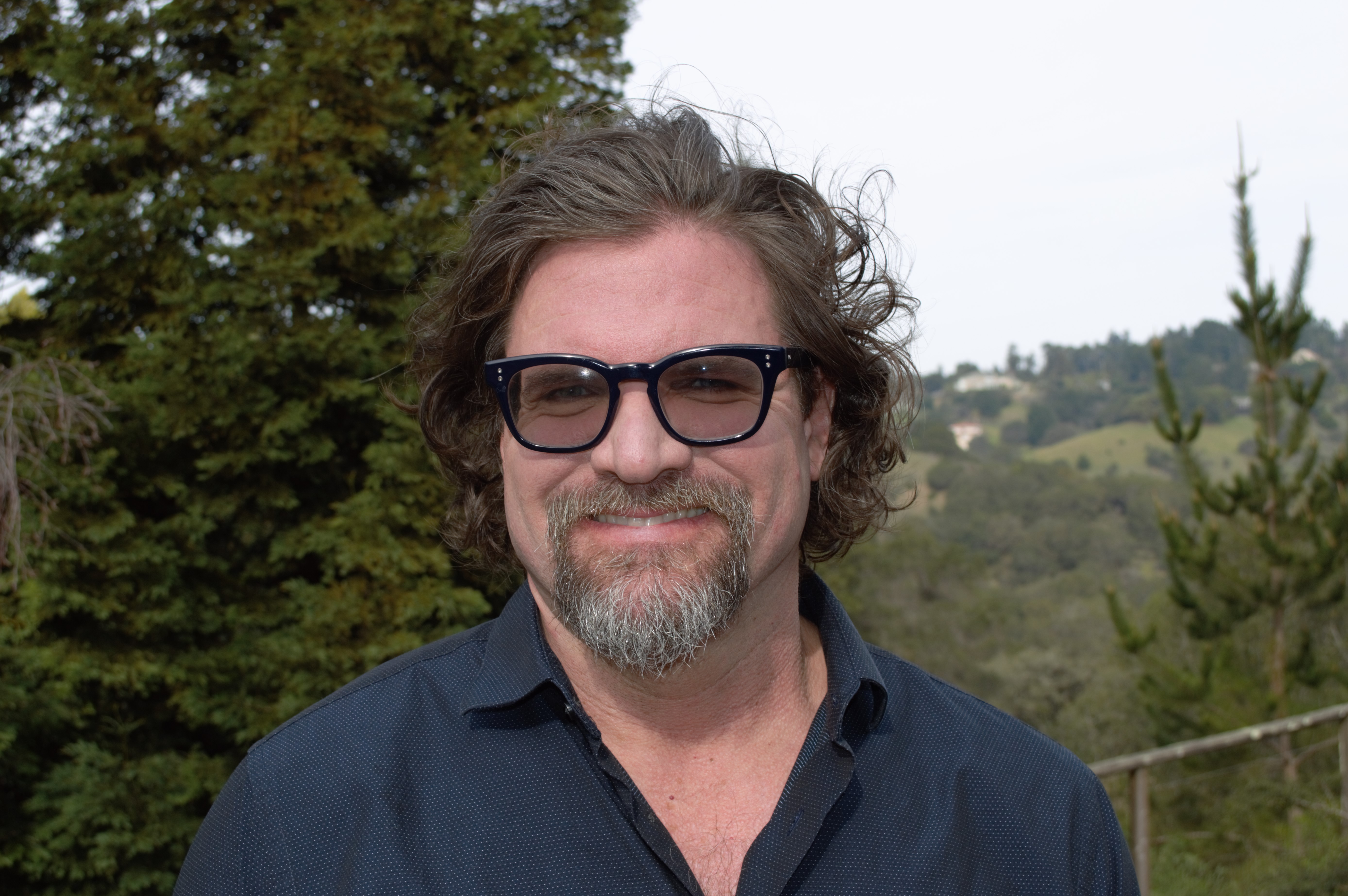 Charles A. Flinton, Ph.D.Founder & Clinical Director of theSan Francisco Forensic Institute“New Directions in Prevention: Meaning and Purpose forStakeholders and Front-line Clinicians”Please consider joining us for a week of interesting & educational trainings, providing Continuing Education Units, or Standards in Corrections Training Credits as well as meeting some of the training requirements for certification as a treatment practitioner through the California Sex Offender Management Board.In the Bay Area town of San Ramon, this year’s conference will be held atSan Ramon Marriott2600 Bishop DriveSan Ramon CA. 94583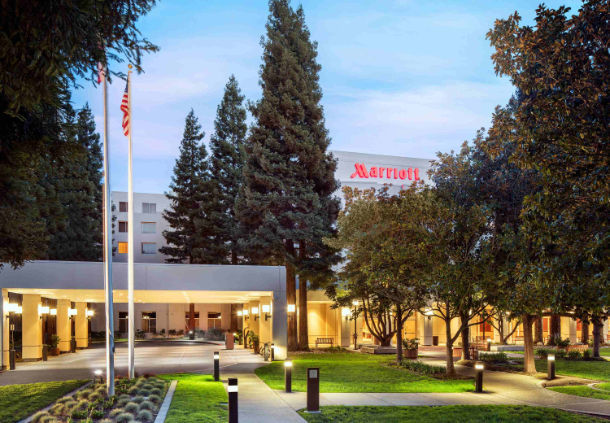 